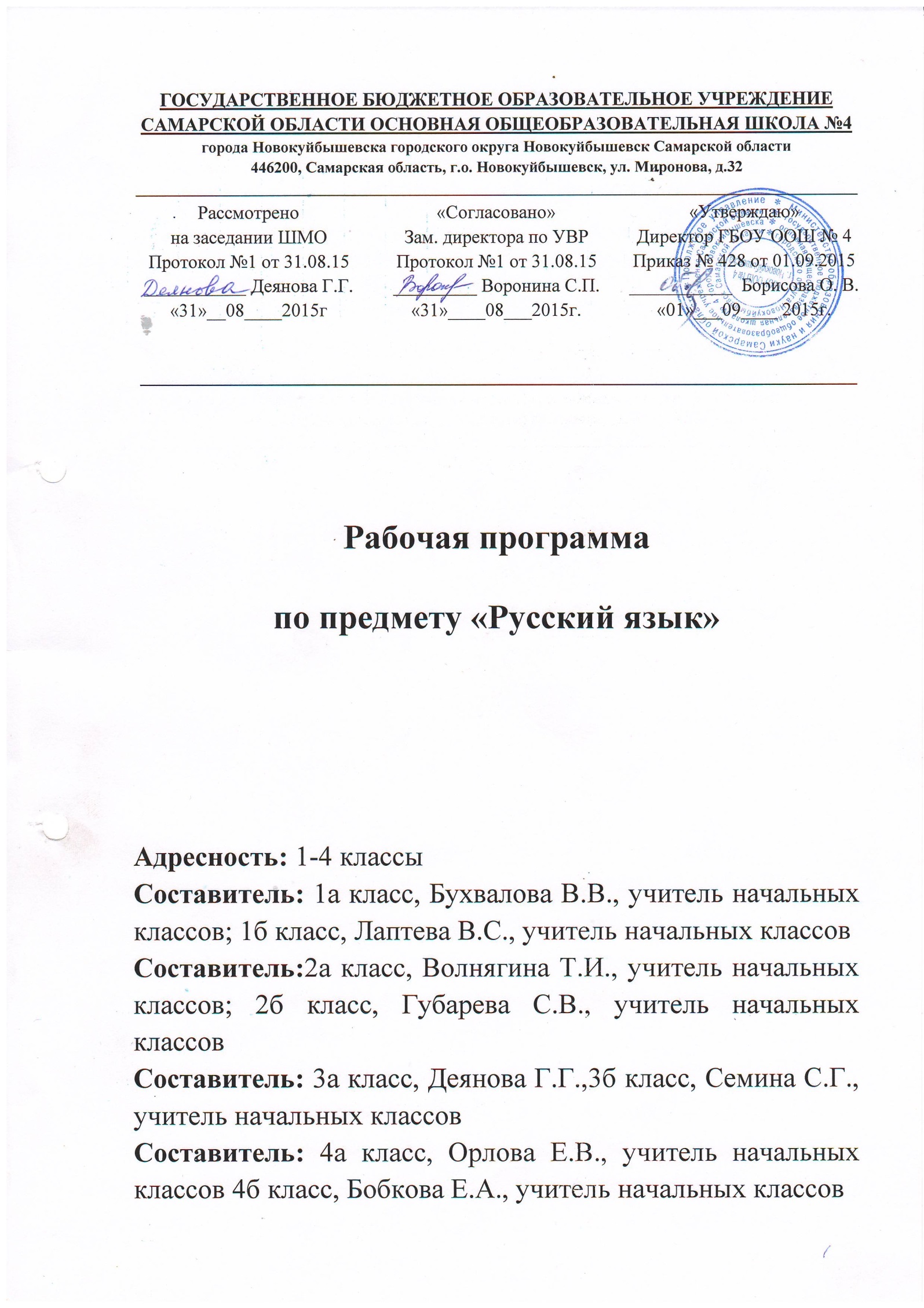 Пояснительная записка	Рабочая программа по русскому языку предназначена для учащихся 1-4 классов.	Программа включает в себя четыре раздела:«Пояснительная записка», где представлены общая характеристика предмета, сформулированы цели изучения русского языка, описание ценностных ориентиров содержания учебного предмета, курса; результаты изучения учебного предмета на нескольких уровнях- личностном, метапредметном и предметном; описание места учебного предмета, курса в учебном плане.«Содержание учебного предмета, курса», где представлено изучаемое содержание, объединенное в содержательные блоки.«Календарно- тематическое планирование», в  котором дан перечень тем курса и число учебных часов, отводимых на изучение каждой темы, представлена характеристика основного содержания тем и основных видов деятельности ученика (на уровне учебных действий) «Учебно-методическое и материально-техническое обеспечение образовательного процесса», где дается характеристика необходимых средств обучения и учебного оборудования, обеспечивающих результативность преподавания русского языка.Программа составлена на основе Фундаментального ядра содержания начального общего образования и требований к результатам начального общего образования, представленных в федеральном государственном образовательном стандарте начального общего образования второго поколения.Рабочая программа разработана на основе следующих нормативно- правовых документов:Закон РФ «Об образовании»;Федеральный государственный образовательный стандарт начального общего образования «Просвещение» 2010 г.Концепция духовно-нравственного развития и воспитания личности гражданина России. Авторы: Данилюк А.Я., Кондаков А.М., Тишков В.А., «Просвещение» 2009 г.Планируемые результаты начального общего образования. Авторы: Биболетова М.З., Алексеева Л.Л., Анащенкова С.В., «Просвещение» 2010г.Примерная программа по литературному чтению для начальной школы «Просвещение» 2010 г.Федеральный перечень учебников, утвержденных, рекомендованных (допущенных) к использованию в общеобразовательном процессе в образовательных учреждениях, реализующих программы общего образования;Требования к оснащению образовательного процесса в соответствии с содержательным  наполнением учебных предметов федерального компонента государственного образовательного стандарта (Приказ Минобнауки России от 04.10.2010г. №986г. Москва);СанПиН, 2.4.2.2821-10 «Санитарно-эпидемиологические требования к условиям и организации обучения в общеобразовательных учреждениях» (утвержденные постановлением Главного государственного санитарного врача Российской Федерации 29.12.2010г. №189);Основная образовательная программа начального общего образования ГБОУ ООШ № 4Программа по русскому языку «Начальная школа 21 века» допущенная (рекомендованная) Министерством образования и науки РФ. 2012г. Для обучения используются учебники, принадлежащие системе учебников УМК «Начальная школа 21 века » рекомендованные МОН РФ к использованию, содержание которых соответствует ФГОС НОО:          Учебник: «Русский язык» 1, 2, 3, 4 классы  авторы С.В.Иванов, А.О.Евдокимова, М.И.Кузнецова    Рабочие тетради: «Русский язык» 1,2 часть. 1, 2, 3, 4 классы  Методическая литература:      Русский язык. Комментарии к урокам. Методика. Иванов С.В.Русский язык в начальной школе: Контрольные работы. 2-4кл. Романова В.Ю.Общая характеристика учебного предмета в учебном планеЯзык играет в жизни общества и каждого человека уникальную роль:он является основным средством общения между людьми;с его помощью сохраняется информация, накопленная человечеством в различных областях науки и культуры;язык является основным средством познания окружающего мира;владение родным и государственным языком – это одно из критериев самоидентификации человека как представителя национальности, народности, государства;использование языка в различных ситуациях общения свидетельствует о культурном уровне человека.Русский язык является государственным языком Российской Федерации, родным языком русского народа, средством межнационального общения. То, что знает гражданин Российской Федерации о русском языке, в какой степени проявляет интерес к истории и развитию русского языка, его функционированию в современном мире, во многом определяет его интеллектуальный уровень и социальный статус как члена общества. Учебный предмет «Русский язык» реализует основную цель обучения: сформировать у учащихся начальной школы познавательную мотивацию к изучению русского языка, которая выражается в осознанном стремлении научиться использовать языковые средства для успешного решения коммуникативных задач и познакомиться с основами научного описания русского языка. Предметные цели изучения русского языкаФормирование познавательной мотивации осуществляется в процессе достижения предметных целей изучения русского языка – социокультурной и научно-исследовательской (познавательной).Социокультурная цель изучения русского языка достигается решением задач развития устной и письменной речи учащихся и формирования у них основ грамотного, безошибочного письма.Грамотное письмо и правильная речь являются обязательным элементом общей культуры человека. Формируя навыки безошибочного письма, развивая письменную и устную речь учащихся, мы стремимся к тому, чтобы ученик стал культурным человеком.Для реализации этой цели необходимо учитывать следующее:грамотное, безошибочное письмо должно формироваться с учетом индивидуальных особенностей ученика: развитой зрительной или моторной памяти, логического мышления или репродуктивного воспроизведения полученных знаний;навык грамотного письма формируется только при регулярном выполнении заданий и упражнений, предусмотренных методическим аппаратом средств обучения;разнообразные виды деятельности при обучении грамотному письму должны опираться не только на контроль со стороны учителя, но и на самоконтроль ученика;научить правильной речи — это научить правильному отбору языковых средств исходя из условий речевой ситуации.Научно-исследовательская ( познавательная) цель реализуется в процессе ознакомления учащихся с основными положениями науки о языке.Знакомя учащихся с тем, как устроен язык, на котором они говорят, мы формируем у них научное представление о системе и структуре родного языка, развиваем логическое и абстрактное мышление младших школьников, представляем родной (русский) язык как часть окружающего мира. Основные задачи организации учебной деятельности для реализации этой цели — нахождение, вычленение и характеристика языковой единицы изучаемого уровня — звук, часть слова (морфема), слово, предложение, а также их классификация и сравнение. При этом важнейшим условием успешного решения поставленных задач является следование закономерностям науки о языке, что обеспечивает не только сохранение лингвистической логики, но и поступательное развитие языкового мышления ученика.Успешная реализация заявленных целей возможна только при условии осознанной деятельности учащихся на уроке: ученики должны понимать, зачем они знакомятся с основными положениями науки о языке, учатся писать без ошибок и правильно составлять собственные тексты.Такое осознание возможно только в том случае, если на каждом уроке, при выполнении любого задания или упражнения у учащихся сформулированы следующие целевые установки:«Я хочу научиться писать без ошибок, правильно говорить и составлять письменные тексты, так как хочу быть культурным человеком»;«Я хочу узнать, как устроен язык, на котором я говорю, потому что это язык — часть окружающего меня мира, а научное знание об устройстве мира характеризует меня как современного, образованного человека. Кроме того, русский язык — это государственный язык страны, в которой я живу, родной язык русского народа».Основные содержательные линии предмета.В программе курса «Русский язык» выделяются три блока, каждый из которых соответствует целям обучения русскому языку: «Как устроен наш язык», «Правописание» и «Развитие речи».Блоковая подача материала реализуется в учебниках «Русский язык» 2, 3 и 4 классы.Под блоком понимается объединение уроков, реализующих одну цель обучения.Уроки блока «Как устроен наш язык» реализуют цель ознакомления учеников с основами лингвистических знаний: фонетика, графика и орфоэпия, состав слова (морфемика), грамматика (морфология и синтаксис) русского языка.Уроки блока «Правописание» формируют навыки грамотного, безошибочного письма.Уроки блока «Развитие речи» призваны формировать и совершенствовать коммуникативные умения учащихся в условиях устного и письменного общения.Такое структурирование курса позволяет успешно реализовать не только цели развития логического и абстрактного мышления, но и решить практические задачи по формированию навыка грамотного, безошибочного письма и развитию речи учащихся, сделать ученика субъектом обучения, когда на каждом уроке ученик четко осознает, что и с какой целью онвыполняет, избавить учеников от психологической утомляемости, возникающей из-за немотивированного смешения различных видов работы.Ценностные ориентиры содержания учебного предмета.Ведущее место предмета «Русский язык » в системе общего образования обусловлено тем, что русский язык является государственным языком Российской Федерации, родным языком русского народа, средством межнационального общения. Изучение русского языка способствует формированию у учащихся представлений о языке как основном средстве человеческого общения, явлении национальной культуры и основе национального самосознания.В процессе изучения русского языка у учащихся начальной школы формируется позитивное эмоционально – ценностное  отношение к   русскому языку, стремление к его грамотному использованию, понимание того, что правильная устная и письменная речь является показателем общей культуры человека. На уроках русского языка ученики получают начальное представление этикета, учатся ориентироваться в целях, задачах, условиях общения, выборе адекватных языковых средств  для успешного решения  коммуникативной задачи.Русский язык является для учащихся основной всего процесса обучения, средством развития их мышления, воображения, интеллектуальных и творческих способностей , основным каналом социализации личности. Успехи в изучении русского языка во многом определяют результаты обучения по другим школьным предметам .Результаты изучения учебного предмета «Русский язык».Личностными результатами изучения русского языка в начальной школе являются:          осознание  языка как основного средства человеческого общения;-восприятие русского языка как явления национальной культуры;-понимание того, что правильная устная и письменная речь есть показатели индивидуальной культуры человека;-способность к самооценке на основе наблюдения за собственной речью.Метапредметными результатами изучения русского языка в начальной школе являются:     умение использовать язык с целью поиска необходимой информации в различных источниках для решения учебных задач;-способность ориентироваться в целях, задачах, средствах и условиях общения; -умение выбирать адекватные языковые средства для успешного решения коммуникативных задач (диалог, устные монологические высказывания, письменные тексты) с учетом особенностей разных видов речи и ситуаций общения; -понимание необходимости ориентироваться на позицию партнера, учитывать различные мнения и координировать различные позиции в сотрудничестве с целью успешного участия в диалоге;-стремление к более точному выражению собственного мнения и позиции;-умение задавать вопросы.Предметными результатами изучения русского языка в начальной школе являются: овладение начальными представлениями о нормах русского литературного языка (орфоэпических, лексических, грамматических) и правилах речевого этикета; -умение применять орфографические правила и правила постановки знаков препинания (в объеме изученного) при записи собственных и предложенных текстов; -умение проверять написанное; -умение (в объеме изученного) находить, сравнивать, классифицировать, характеризовать такие языковые единицы, как звук, буква, часть слова, часть речи, член предложения, простое предложение; -способность контролировать свои действия, проверять написанное.Место предмета в учебном планеСогласно  учебному  плану  ГБОУ  ООШ  №  4  на  изучение  предмета «Русский язык»  в  1  классе  отводится  5  учебных  часов  в  неделю и того 80 часов во втором полугодии.  По Программе «Начальная школа XXI века»  Виноградовой Н.Ф.  на изучение предмета «Русский язык» отводится 5  учебных  часов  в  неделю и того 80 часов во втором полугодии.Согласно  учебному  плану  ГБОУ  ООШ  №  4  на  изучение  предмета «Русский язык»  во  2  классе  отводится  5  учебных  часов  в  неделю и того 170 часов в год.  По программе УМК «Начальная школа XXI века» (автор Н.Ф. Виноградова), на изучение предмета «Русский язык» отводится 5  учебных  часов  в  неделю и того 170 часов в год.  Увеличено количество часов на изучение блоков «Как устроен наш язык», «Правописание», «Развитие речи» за счет резервных часов на проведение диагностических работ, диктантов, контрольных работ. Согласно  учебному  плану  ГБОУ  ООШ  №  4  на  изучение  предмета «Русский язык»  в  3  классе  отводится  5  учебных  часов  в  неделю и того 170 часов в год.  По программе УМК «Начальная школа XXI века» (автор Н.Ф. Виноградова), на изучение предмета «Русский язык» отводится 5  учебных  часов  в  неделю и того 170 часов в год.  Увеличено количество часов на изучение блоков «Как устроен наш язык», «Правописание», «Развитие речи» за счет резервных часов на проведение диагностических работ, диктантов, контрольных работ, уроков - повторения. Согласно  учебному  плану  ГБОУ  ООШ  №  4  на  изучение  предмета «Русский язык»  в 4  классе  отводится  5  учебных  часов  в  неделю и того 170 часов в год.  По программе УМК «Начальная школа XXI века» (автор Н.Ф. Виноградова), на изучение предмета «Русский язык» отводится 5  учебных  часов  в  неделю и того 170 часов в год.  Увеличено количество часов на изучение блоков «Как устроен наш язык», «Правописание», «Развитие речи» за счет резервных часов на проведение диагностических работ, диктантов, контрольных работ, уроков - повторения.                   Учебный процесс в ГБОУ ООШ № 4 осуществляется по триместрам, поэтому изучение предмета «Русский язык»  будет проходить в следующем режиме:  
  
          Рабочая программа по предмету «Русский язык» в 1 классе рассчитана на 80 учебных часов, в том числе для проведения:   
Рабочая программа по предмету «Русский язык» рассчитана на 170 учебных часов, в том числе для проведения:  2 класс3 класс4 классСодержание курса «Русский язык» 1 класс           Фонетика и орфоэпия. Звуки речи. Гласные и согласные звуки. Различение ударных и безударных гласных звуков. Различение твердых и мягких согласных звуков, звонких и глухих согласных звуков. Звуковой анализ слова, работа со звуковыми  моделями: построение модели звукового состава слова, подбор слов, соответствующих заданной модели.Слог как минимальная произносительная единица. Деление слов на слоги. Ударение.Произношение звуков и сочетаний звуков в соответствии с нормами современного русского литературного языка.Графика и орфография. Различение звуков и букв. Обозначение на письме мягкости согласных звуков. Функции ь знака: 1) показатель мягкости предшествующего согласного, 2) разделительный. Установление соотношения звукового и буквенного состава в словах типа двор, день; в словах с йотированными гласными е,ё,ю,я, в словах с непроизносимыми согласными.Русский алфавит: правильное называние букв, знание их последовательности. Использование алфавита при работе со словарями, справочниками, каталогами.Письмо слов и предложений с соблюдением гигиенических норм. Усвоение приемов и последовательности правильного списывания текста.Ознакомление с правилами правописания и их применение:Раздельное написание слов.Прописная (заглавная) буква в начале предложения, в именах собственных;Обозначения гласных после шипящих (ча – ща, чу – щу, жи – ши).Сочетания чк,чн. Перенос слов . Непроверяемые  гласные и согласные в корнях слов (словарные слова, определенные программой).Знаки препинания в конце предложения.Письмо под диктовку слов и предложений, написание которых не расходится с их произношением.Слово и предложение. Пунктуация.  Понимание слова как единства звучания и значения. Выявление слов, значение которых требует уточнения. Определение значения слова по тексту или уточнение значения с помощью толкового словаря. Слова, называющие предметы, действия и признаки. Словообразовательные связи между словами. Родственные слова. Неизменяемые слова. Наблюдение над использованием в тексте многозначных слов, синонимов, омонимов (ознакомление без введения терминологии).Работа с предложением: замена слов, восстановление деформированных предложений. Знаки препинания в конце предложения.Развитие речи. Осознание цели и ситуации устного общения. Выбор языковых средств в соответствии с целями и условиями общения для эффективного решения коммуникативной задачи. Практическое овладение диалогической формой речи. Овладение умениями начать, поддержать, закончить разговор, привлечь внимание и т.п. Овладение нормами речевого этикета в ситуациях учебного и бытового общения (приветствие, прощание, извинение, благодарность, обращение с просьбой). Соблюдение орфоэпических норм и правильной интонации.   Сочинение небольших рассказов (по материалам собственных игр, занятий, наблюдений). Восстановление деформированного текста повествовательного характера.Содержание курса «Русский язык» 2 классI. «Как устроен наш язык» (основы лингвистических знаний) (57 ч)Фонетика и графика (10 ч)Повторение изученного в 1-ом классе: различение звуков и букв; различение ударных и безударных гласных звуков, твердых и мягких согласных звуков, звонких и глухих согласных звуков. Обозначение на письме мягкости согласных звуков. Определение парных и непарных по твердости-мягкости согласных звуков. Определение парных и непарных по звонкости-глухости согласных звуков. Установление соотношения звукового и буквенного состава в словах типа двор, день; в словах с йотированными гласными е, ё, ю, я, в словах с непроизносимыми согласными.Деление слов на слоги.Использование алфавита при работе со словарями и справочниками.Орфоэпия. Произношение звуков и сочетаний звуков, ударение в словах в соответствии с нормами современного русского литературного языка. Слово и предложение  (6 ч)Понимание слова как единства звучания (написания) и значения. Слова с предметным значением — имена существительные. Слова, называющие признаки — имена прилагательные. Слова, обозначающие действия — глаголы.Предложение. Отличие предложения от слова. Различение предложений по цели высказывания: повествовательные, вопросительные и побудительные предложения; по эмоциональной окраске: восклицательные и невосклицательные предложения. Состав слова  (морфемика) (19 ч)Окончание как часть слова. Изменение формы слова с помощью окончания. Различение изменяемых и неизменяемых слов. Корень как часть слова. Чередование согласных в корнях. Родственные (однокоренные) слова. Различение однокоренных слов и различных форм одного и того же слова. Различение однокоренных слов и синонимов, однокоренных слов и слов с омонимичными корнями. Суффикс как часть слова; значения суффиксов. Приставка как часть слова; значения приставок. Суффиксальный, приставочный и приставочно-суффиксальный способы образования слов. Основа слова. Выделение в словах с однозначно выделяемыми морфемами окончания, корня, приставки, суффикса.Лексика  (22 ч)Слово и его лексическое значение. Выявление слов, значение которых требует уточнения. Определение значения слова по тексту или уточнение значения с помощью толкового словаря. Различение однозначных и многозначных слов. Представление о прямом и переносном значении слова.Наблюдение за использованием в речи синонимов, антонимов и омонимов.Слова исконные и заимствованные.Устаревшие слова.Фразеологизмы. Наблюдение за использованием в речи фразеологизмов.II. «Правописание» (формирование навыков грамотного письма) (58 ч)Повторение правил правописания, изученных в 1-ом классе.Формирование орфографической зоркости: осознание места возможного возникновения орфографической ошибки, использование разных способов решения орфографической задачи в зависимости от места орфограммы в слове. Ознакомление с правилами правописания и их применение:- перенос слов;- проверяемые безударные гласные в корнях слов; - парные звонкие и глухие согласные в корнях слов; - непроизносимые согласные; - непроверяемые гласные и согласные в корнях слов (словарные слова, определенные программой); - разделительные твердый и мягкий знаки;- правописание приставок: об-, от-, до-, по-, под-, про-; за-, на-, над-- правописание суффиксов имен существительных: - онок, -енок; -ок; -ек; -ик; -ость;- правописание суффиксов имен прилагательных: -ов, -ев, -ив, -чив,   лив;- раздельное написание предлогов с другими словами (кроме личных местоимений).Использование орфографического словаря учебника для определения (уточнения) написания слова. Формирование действия контроля при проверке собственных и предложенных текстов.III. «Развитие речи» (34 ч)Устная речьВыбор языковых средств в соответствии с целями и условиями общения для эффективного решения коммуникативной задачи. Соблюдение норм речевого этикета и орфоэпических норм в ситуациях учебного и бытового общения. Умение договариваться и приходить к общему решению в совместной деятельности при проведении парной и групповой работы. Письменная речьТекст. Смысловое единство предложений в тексте (основная мысль) Заглавие текста. Подбор заголовков к предложенным текстам. Определение по заголовкам содержания текста. Выражение в тексте законченной мысли. Подбор вариантов окончания текстов. Начало текста (зачин), подбор зачинов к предложенным текстам.Последовательность предложений в тексте. Корректирование текстов с нарушенным порядком предложений; включение недостающего по смыслу предложения и изъятие избыточного в смысловом отношении предложения.Абзац. Последовательность абзацев в тексте. Корректирование текстов с нарушенной последовательностью абзацев.Комплексная работа над структурой текста: озаглавливание, корректирование порядка предложений и абзацев.План текста. Составление планов предложенных текстов. Создание собственных текстов по предложенным планам.Типы текстов: описание, повествование, рассуждение, их особенности.IV. Повторение (5 ч)V. Резервные уроки (16 ч) Содержание курса «Русский язык» 3 класс «Как устроен наш язык» (основы лингвистических знаний) (62 ч)Фонетика и графика (3 ч) Повторение изученного в 1-2 классах на основе введения фонетического анализа слова.Орфоэпия. Произношение звуков и сочетаний звуков, ударение в словах в соответствии с нормами современного русского литературного языкаСостав слова (морфемика).   (4 ч).Повторение изученного во 2 классе на основе введения разбора слова по составу.Синтаксис (18 ч)Предложение. Нахождение главных членов предложения: подлежащего и сказуемого.   Установление с помощью смысловых (синтаксических) вопросов связи между словами в предложении. Различение главных и второстепенных членов предложения: дополнение, определение, обстоятельство.Наблюдение над однородными членами предложения. Использование интонации перечисления в предложениях с однородными членами. Нахождение и самостоятельное составление предложений с однородными членами без союзов и с союзами и, а, ноМорфология (37 ч)      		Части речи; деление частей речи на самостоятельные и служебные.Имя существительное: общее значение и употребление в речи. Различение имен существительных мужского, женского и среднего рода. Род неизменяемых имен существительных (на примере наиболее употребительных слов). Изменение имен существительных по числам.  Изменение имен существительных по падежам.Падеж и предлог: образование предложно-падежной формы. Различение падежных и смысловых (синтаксических) вопросов. Определение принадлежности имен существительных к 1, 2, 3 склонению. Различение  собственных и нарицательных имен существительных. Наблюдение за неодушевленными именами существительными. Словообразование имен существительных.Имя прилагательное: общее значение и употребление в речи. Изменение имен прилагательных по родам, числам и падежам. Основные признаки качественных, относительных и притяжательных имен прилагательных. Словообразование имен прилагательных.Местоимение: общее значение и употребление в речи. Личные местоимения. Употребление личных местоимений в речи. Склонение личных местоимений.«Правописание» (формирование навыков грамотного письма)  (53 ч)Повторение правил правописания, изученных в 1,2 классахФормирование орфографической зоркости: осознание места возможного возникновения орфографической ошибки, использование разных способов решения орфографической задачи в зависимости от места орфограммы в слове.Ознакомление с правилами правописания и их применение: Приставки, оканчивающиеся на з,сСоединительные гласные о, е в сложных словах;Непроверяемые гласные и согласные в корне слова (словарные слова, определенные программой);Буквы о,ё после шипящих в корнях слов;Буквы и, ы после ц в различных частях слов;суффиксы имен существительных -ок-, -ец-, -иц-, сочетаний --инк-, -енк-, ичк-, -ечк-.Мягкий знак после шипящих на конце имен существительных;Безударные гласные в падежных окончаниях имен существительных;Безударные гласные в падежных окончаниях имен существительных на –ий, -ия, -ие;Буквы о, е в окончаниях имен существительных после шипящих и ц;Безударные гласные в падежных окончаниях имен прилагательных.Раздельное написание предлогов с личными местоимениями;Знаки препинания при однородных членах предложения с союзами и, а, но и без союзов.Использование орфографического словаря для определения (уточнения) написания слова. Формирование действия контроля при проверке собственных и предложенных текстов. «Развитие речи» (30 ч)Устная речь.Выбор языковых средств в соответствии с целями и условиями общения для эффективного решения коммуникативной задачи. Соблюдение норм этикета и орфоэпических норм в ситуациях учебного и бытового общения. Формулировка  и аргументирование собственного мнения и позиции в диалоги и дискуссии. Умение договариваться и приходить к общему решению в совместной деятельности. Умение контролировать (устно координировать) действия партнера при проведении парной и групповой работы. Соблюдение норм речевого взаимодействия при интерактивном общении (смс-сообщения, электронная почта, Интернет и другие виды виды и способы связи).Письменная речь.Продолжение работы над структурой текста, начатой во 2 классе: озаглавливание текстов, написание собственных текстов по заданным заглавиям; корректирование текстов с нарушенным порядком предложений и абзацев; составление плана текста, написание текста по заданному плану. Определение типов текстов (повествование, описание, рассуждение) и создание собственных текстов заданного типа.Знакомство с изложением (подробный и выборочный пересказ текста) и сочинением как видами письменной работы.Знакомство с жанром письма.Создание собственных текстов и корректирование заданных текстов с учетом правильности, богатства и выразительности письменной речи (с опорой на материал раздела «Лексика», изученного во 2 классе): использование в текстах многозначных слов, синонимов, антонимов, заимствованных слов, устаревших слов и фразеологизмов.Резервные уроки (25 ч)Содержание курса «Русский язык» 4 класс «Как устроен наш язык» (основы лингвистических знаний) (54 ч)Фонетика и графика (1 ч.)Повторение изученного на основе фонетического разбора слова. ОрфоэпияПроизношение звуков и сочетаний звуков, ударение в словах в соответствии с нормами современного русского литературного языка.Состав слова (морфемика) (1 ч)Повторение изученного на основе разбора слова по составу и словообразовательного анализа. Морфология (36 ч)Повторение основных признаков имени существительного и имени прилагательного на основе морфологического разбора.(6 ч)Глагол: общее значение, глагольные вопросы. Начальная форма глагола. Глаголы совершенного и несовершенного вида. Изменение глаголов по временам: настоящее, прошедшее и будущее время глаголов. Наклонение глаголов. Личные формы глагола. Изменение глаголов по лицам и числам в настоящем и будущем времени (спряжение). Способы определения 1-го и 2-го спряжения глаголов. Изменение глаголов по родам в прошедшем времени. Словообразование глаголов. Глагол в предложении. (22 ч)Наречие: значение и употребление в речи. Морфологический разбор наречий. (5 ч) Имя числительное: общее значение. (3 ч)Синтаксис (16 ч)Синтаксический анализ простого предложения.(4 ч). Словосочетание: различение слова, словосочетания и предложения. Установление с помощью смысловых (синтаксических) вопросов связи между словами в предложении. Связи слов в словосочетании.(7ч)Различение простых и сложных предложений. (5ч) «Правописание» (формирование навыков грамотного письма)  (52 ч)Повторение правил правописания, изученных в 1- 3 классах.Формирование орфографической зоркости, речевого слуха, навыков письма: осознание места возможного возникновения орфографической ошибки, использование разных способов решения орфографической задачи в зависимости от места орфограммы в слове.Ознакомление с правилами правописания и их применением:непроверяемые гласные и согласные в корне (словарные слова, определённые программой);не с глаголами;мягкий знак после шипящих на конце глаголов;мягкий знак в глаголах в сочетании –ться;безударные личные окончания глаголов;суффиксы глаголов –ива-/-ыва-, -ова-/-ева-;гласные в окончаниях глаголов прошедшего времени;буквы а,о на конце наречий;мягкий знак на конце наречий;слитное и раздельное написание числительных;мягкий знак в именах числительных;запятая между частями сложного предложения (простейшие случаи).Использование орфографического словаря для определения (уточнения) написания слова. Формирование действия контроля при проверке собственных и предложенных текстов.«Развитие речи» (29 ч)Устная речь.Адекватное использование речевых средств для эффективного решения разнообразных коммуникативных задач. Соблюдение норм речевого этикета и орфоэпических норм в ситуациях учебного и бытового общения. Формулировка и аргументирование собственного мнения и позиции в диалоги и дискуссии. Умение договариваться, приходить к общему решению, осуществлять взаимный контроль, оказывать необходимую взаимопомощь в сотрудничестве при проведении парной и групповой работы. Соблюдение норм речевого взаимодействия при интерактивном общении (sms-сообщения, электронная почта, Интернет и другие виды и способы связи).Письменная речь.Знакомство с основными видами сочинений и изложений: изложения подробные, сжатые, выборочные, изложения с элементами сочинения; сочинения-повествования, сочинения-рассуждения, сочинения-описания (без заучивания учащимися определений). Пересказ текста (изложение) от другого лица. Продолжение работы над правильностью, точностью, богатством выразительностью письменной речи в процессе написания изложений и сочинений. Озаглавливание текстов, написание собственных текстов по заданным заглавиям, корректирование текстов с нарушенным порядком предложений и абзацев; составление плана текста, написание текста по заданному плану. Определение типов текста (повествование, описание, рассуждение) и создание собственных текстов заданного типа. Корректирование текстов, в которых допущены нарушения норм письменной речи. Создание собственных текстов с учетом правильности, богатства и выразительности письменной речи.Резервные уроки (35 ч)Планируемые результатыОсновные требования к уровню подготовки учащихся 1 класса:Различать, сравнивать:-звуки и буквы, ударные и безударные гласные звуки,  твердые и мягкие согласные звуки, глухие и звонкие согласные звуки;-звук, слог, слово;-слово и предложение;Кратко характеризовать:-качественные признаки звуков; -условия выбора и написания буквы гласного звука после мягких и твердых согласных;Решать учебные и практические задачи:-выделять предложение и слово из речевого потока;-проводить звуковой анализ и строить модели звукового состава слов, состоящих из четырех-пяти звуков;- выделять в словах слоги;-правильно называть буквы русского алфавита, знать их последовательность;-правильно писать сочетания ча-ща, чу-щу и жи-ши под ударением;- переносить слова;-писать прописную  букву в начале предложения и в именах собственных;- правильно писать словарные слова, определенные программой;-ставить точку в конце предложения;-грамотно записывать под диктовку учителя и самостоятельно отдельные слова и простые предложения (в случаях, где орфоэпия и орфография совпадают),- безошибочно списывать и писать под диктовку тексты объемом 15-30 слов;-осознавать цели и ситуации устного общения;- соблюдать в повседневной жизни нормы речевого этикета.Ученик получит возможность научиться:- выявлять слова, значение которых требует уточнения, и уточнять их значение по тексту или с помощью толкового словаря;- использовать алфавит при работе со словарями и справочниками;- различать слова, называющие предметы, действия и признаки; задавать вопросы к словам;- выбирать языковые средства в соответствии с целями и условиями общения для эффективного решения коммуникативной задачи;- участвовать в диалоге, учитывать разные мнения и стремиться к координации различных позиций в сотрудничестве;- соблюдать орфоэпические нормы и правильную интонацию. Планируемые результаты освоения программыпо русскому языку во 2 классеУченик научится:Различать, сравнивать, кратко характеризоватьпарные и непарные по твердости-мягкости согласные звуки, парные и непарные по звонкости-глухости согласные звуки;изменяемые и неизменяемые слова;формы слова и однокоренные слова;однокоренные слова и синонимы, однокоренные слова и слова с омонимичными корнями;предложения по цели высказывания;предложения с восклицательной и невосклицательной интонациейвыделять, находить:в словах с однозначно выделяемыми морфемами окончание, корень,     суффикс, приставку;лексическое значение слова в толковом словаре;основную мысль текста;решать учебные и практические задачи:делить слова на слоги;использовать алфавит при работе со словарями и справочниками;подбирать однокоренные слова;определять (уточнять) написание слова по орфографическому      словарю учебника;безошибочно списывать и писать под диктовку тексты объемом 45-      60 слов;проверять собственный и предложенный тексты, находить и      исправлять орфографические и пунктуационные ошибки;подбирать заголовок к предложенному тексту, озаглавливать      собственный текст;исправлять деформированный текст (с нарушенным порядком  следования частей);применять правила правописания:перенос слов;проверяемых безударных гласных в корнях;парные звонких и глухих согласных в корнях;непроизносимые согласные4непроверяемые гласные и согласные в корнях слов (словарные слова, определенные  программой)разделительные твердый и  мягкий  знакиправописание приставок: об-, от-, до-, по-, под-, про-, за-, на-, над-разделительное написание предлогов с другими словами (кроме личных местоимений).Ученик получит возможность научиться:устанавливать значение суффиксов и приставок (в словах с      однозначно выделяемыми морфемами);определять способы образования слов (суффиксальный,      приставочный, приставочно-суффиксальный);различать однозначные и многозначные слова;наблюдать за использованием в тексте слов в переносном значении      и омонимов;подбирать синонимы для устранения повторов в тексте;подбирать антонимы для точной характеристики предметов при их      сравнении;наблюдать за использованием в текстах устаревших слов и      фразеологизмов;применять правило правописания суффиксов имен            существительных: - онок, -енок; -ок; -ек; -ик; -ость;применять правило правописания суффиксов имен прилагательных:     -ов, -ев, -ив, -чив, -лив;подбирать примеры слов с определенной орфограммой;при работе над ошибками осознавать причины появления ошибки и      определять способы действий, помогающих предотвратить ее в      последующих письменных работах;определять по предложенным заголовкам содержание текста;составлять план текста;определять тип текста: повествование, описание, рассуждение;соблюдать нормы современного русского литературного языка в      собственной речи и оценивать соблюдение этих норм в речи      собеседников (в объеме представленного в учебнике материала).Планируемые результаты освоения программыпо русскому языку в 3 классеУченик научится:Различать, сравнивать, кратко характеризовать:имя существительное, имя прилагательное, личное местоимение;виды предложений по цели высказывания и интонации;главные (подлежащее и сказуемое) и второстепенные члены предложения;выделять, находить:собственные имена существительные;личные местоимения 1,2,3 лицаграмматическую основу простого двусоставного предложения;в простом предложении однородные члены (как главные, так и второстепенные);решать учебные и практические задачи:определять род изменяемых имен существительных;устанавливать форму числа (единственное или множественное) имени существительного;задавать падежные вопросы и определять падеж имени существительного;определять принадлежность имен существительных к 1, 2, 3 склонению;устанавливать с помощью смысловых (синтаксических) вопросов связь между словами в предложении;находить предложения с однородными членами без союзов и с союзами и, а, но;использовать разные способы решения орфографической задачи в зависимости от места орфограммы в слове;подбирать примеры слов с определенной орфограммой;определять (уточнять) написание слова по орфографическому словарю учебника;безошибочно списывать и писать под диктовку тексты объемом 65-80 слов;проверять собственный и предложенный тексты, находить и      исправлять орфографические и пунктуационные ошибки;составлять план собственного и предложенного текстов;определять тип текста: повествование, описание, рассуждение;корректировать тексты с нарушенным порядком предложений и абзацев;составлять собственные тексты в жанре письма;применять правила правописания:приставки, оканчивающиеся на з,с;непроверяемые гласные и согласные в корне слова (словарные слова, определенные программой);буквы е,ё после шипящих в корнях слов;буквы и, ы после ц в различных частях слов;мягкий знак после шипящих на конце имен существительных;безударные гласные в падежных окончаниях имен существительных;буквы о, е в окончаниях имен существительных после шипящих и ц;безударные гласные в падежных окончаниях имен прилагательных;разделительное написание предлогов с личными местоимениями;знаки препинания при однородных членах предложения с союзами и, а, но и без союзов.Ученик получит возможность научиться:проводить по предложенному в учебнике алгоритму фонетический разбор слова и разбор слова по составу (в словах с однозначно выделяемыми морфемами);устанавливать род неизменяемых имён существительных (наиболее употребитель-ные слова);склонять личные местоимения;различать падежные и смысловые (синтаксические) вопросы;находить второстепенные члены предложения: определение, обстоятельство, дополнение;самостоятельно составлять предложения с однородными членами без союзов и с союзами и, а, но;разбирать по членам простое двусоставное предложение;применять правило правописания соединительных гласных о, е в сложных словах;применять правило правописания суффиксов имён существительных -ок-, -ец-, -иц-, сочетаний ичк, ечк, инк, енк;применять правило правописания безударных гласных в падежных окончаниях имён существительных на -ий, -ия, -ие;при работе над ошибками осознавать причины появления ошибки и определять способы действий, помогающих предотвратить её в последующих письменных работах;писать подробные изложения;создавать собственные тексты (писать сочинения) с учётом правильности, богатства и выразительности письменной речи;соблюдать нормы современного русского литературного языка в собственной речи и оценивать соблюдение этих норм в речи собеседников (в объёме представленного в учебнике материала).Планируемые результаты освоения программыпо русскому языку в 4 классеУченик научится:различать, сравнивать, кратко характеризовать:- имя существительное, имя прилагательное, личное местоимение, глагол;- слово, словосочетание и предложение;выделять, находить:- начальную форму глагола;- глаголы в формах настоящего, прошедшего и будущего времени;- глаголы в формах 1, 2, 3-го лица;решать учебные и практические задачи:- определять спряжение глагола;- устанавливать с помощью смысловых (синтаксических) вопросов связь между словами в словосочетании и предложении; - разбирать по членам простое двусоставное предложение;- использовать разные способы решения орфографической задачи в зависимости от места орфограммы в слове;- подбирать примеры слов с определенной орфограммы;- определять (уточнять) написание слова по орфографическому словарю учебника;- безошибочно списывать и писать под диктовку тексты объемом 80 – 100 слов;- проверять собственный  и предложенный тексты, находить и исправлять орфографические и пунктуационные ошибки;применять правила правописания:- непроверяемые гласные и согласные в корне слова (словарные лова, определенные программой);- не с глаголами;- мягкий знак после шипящих на конце глаголов;- мягкий знак в глаголах в сочетании –ться;- безударные личные окончания глаголов.Ученик получит возможность научиться:проводить по предложенному в учебнике алгоритму морфологический анализ имени существительного, имени прилагательного, глагола и наречия;проводить по предложенному в учебнике алгоритму синтаксический анализ простого двусоставного предложения;определять вид глагола;находить наречие и имя числительное в тексте;применять правила правописания глаголов –ива-/-ыва-, -ова-/-ева-;применять правило правописания гласных в окончаниях глаголов прошедшего времени;применять правило правописания букв а, о на конце наречий;применять правило правописания мягкого  знака  на конце наречий;применять правило слитного и раздельного написания числительных;применять правило правописания мягкого знака в именах числительных;при работе над ошибками осознавать причины появления ошибки и определять способы действий, помогающих предотвратить её в последующих письменных работах;применять правило постановки запятой между частями сложного предложения (простейшие случаи);письменно пересказывать текст (писать изложения) подробно, выборочно, от другого лица;соблюдать нормы современного русского литературного языка в собственной речи и оценивать соблюдение этих норм в речи собеседников (в объёме представленного в учебнике материала).№п/пТемаПланируемоеколичество часовФонетика и орфоэпия.10Графика и орфография.24Слово и предложение. Пунктуация.17Развитие речи.29№п/пТемаПо программе(часов)Планируемоеколичество часовФонетика1011Слово и предложение. 67Состав слова. 1921Лексика.2223Правописание.5868Развитие речи.3435Повторение.55Резервные уроки.16№п/пТемаПо программе(часов)Планируемоеколичество часовФонетика33Состав слова. 46Синтаксис. 1820 Морфология.    3739Правописание.5366Развитие речи.3031Резервные уроки.25Повторение.5№п/пТемаПо программе(часов)Планируемоеколичество часовФонетика и графика.11Состав слова.11 Морфология.    3642Синтаксис. 1621Правописание.5262Развитие речи.2935Резервные уроки.35Повторение.8ПредметКоличество часов вКоличество часов вКоличество часов вКоличество часов вКоличество часов вПредметнеделютриместртриместртриместргодПредметнеделюIIIIIIгодРусский язык 1 класс5-206080Русский язык 2 класс5505565170Русский язык 3 класс5505565170Русский язык 4 класс5505565170Вид работыРусский языкРусский языкРусский языкРусский языкВид работытриместртриместртриместргодВид работыIIIIIIгодДиагностическая работа--+1триместртриместртриместргодВид работыIIIIIIДиагностические работы1113Контрольные работы1225Диктанты3328триместртриместртриместргодВид работыIIIIIIДиагностические работы1113Контрольные работы3317Диктанты2316Тестирование112триместртриместртриместргодВид работыIIIIIIДиагностические работы1113Контрольные работы3238Диктанты2237№ п\пНазвание раздела или темыКоличество часов на изучение темыТемы урокаТемы урокаКоличество часов на изучениеПримерная дата проведения урокаПримерная дата проведения урокаХарактеристика деятельности ученикаПланируемые результатыПланируемые результатыПланируемые результатыПланируемые результаты№ п\пНазвание раздела или темыКоличество часов на изучение темы№ урокаНазваниеКоличество часов на изучениетриместрчислоХарактеристика деятельности ученикаЛичностные УУДПознавательные  УУДКоммуникативные УУДРегулятивные УУД1«Как устроен наш язык» 57 часов71 Звуки речи и буквы1Характеризовать звуки (гласные ударные\безударные, согласные твердые\мягкие, звонкие\глухие). Развитие готовности к сотрудничеству и дружбеУмение выполнять анализ, синтез, моделировать, - сравнивать и сопоставлять.Умение договариваться и приходить к общему решению в совместной деятельности (работе в парах).Умение строить монологическое высказывание.Контролировать правильность и аккуратность записи. 1«Как устроен наш язык» 57 часов72 Гласные и согласные звуки и их буквы1Характеризовать звуки (гласные ударные\безударные, согласные твердые\мягкие, звонкие\глухие). Развитие готовности к сотрудничеству и дружбеУмение выполнять анализ, синтез, моделировать, - сравнивать и сопоставлять.Умение договариваться и приходить к общему решению в совместной деятельности (работе в парах).Умение строить монологическое высказывание.Контролировать правильность и аккуратность записи. 1«Как устроен наш язык» 57 часов73 Обозначение звуков речи на письме 1Характеризовать звуки (гласные ударные\безударные, согласные твердые\мягкие, звонкие\глухие). Развитие готовности к сотрудничеству и дружбеУмение выполнять анализ, синтез, моделировать, - сравнивать и сопоставлять.Умение договариваться и приходить к общему решению в совместной деятельности (работе в парах).Умение строить монологическое высказывание.Контролировать правильность и аккуратность записи. 1«Как устроен наш язык» 57 часов74 Ударные и безударные гласные звуки в слове1Характеризовать звуки (гласные ударные\безударные, согласные твердые\мягкие, звонкие\глухие). Развитие готовности к сотрудничеству и дружбеУмение выполнять анализ, синтез, моделировать, - сравнивать и сопоставлять.Умение договариваться и приходить к общему решению в совместной деятельности (работе в парах).Умение строить монологическое высказывание.Контролировать правильность и аккуратность записи. 1«Как устроен наш язык» 57 часов75 Согласные звуки 1Характеризовать звуки (гласные ударные\безударные, согласные твердые\мягкие, звонкие\глухие). Развитие готовности к сотрудничеству и дружбеУмение выполнять анализ, синтез, моделировать, - сравнивать и сопоставлять.Умение договариваться и приходить к общему решению в совместной деятельности (работе в парах).Умение строить монологическое высказывание.Контролировать правильность и аккуратность записи. 1«Как устроен наш язык» 57 часов76 Согласные твердые и мягкие, звонкие и глухие. 1Характеризовать звуки (гласные ударные\безударные, согласные твердые\мягкие, звонкие\глухие). Развитие готовности к сотрудничеству и дружбеУмение выполнять анализ, синтез, моделировать, - сравнивать и сопоставлять.Умение договариваться и приходить к общему решению в совместной деятельности (работе в парах).Умение строить монологическое высказывание.Контролировать правильность и аккуратность записи. 1«Как устроен наш язык» 57 часов77 Звонкие согласные звуки в конце слова1Характеризовать звуки (гласные ударные\безударные, согласные твердые\мягкие, звонкие\глухие). Развитие готовности к сотрудничеству и дружбеУмение выполнять анализ, синтез, моделировать, - сравнивать и сопоставлять.Умение договариваться и приходить к общему решению в совместной деятельности (работе в парах).Умение строить монологическое высказывание.Контролировать правильность и аккуратность записи. 2 «Право-писание» 58 часов38 Учимся писать сочетания жи - ши1Устанавливать наличие в словах изученных орфограмм. Обосновывать написание слов.Анализировать текст: находить слова с буквосочетаниями ча-ща, чу-щу, жи-ши.Формирование мотива, реализующего потребность в социально значимой и социально оцениваемой деятельности.Обсуждение текста. Составлять небольшое монологическое высказывание.Контролировать правильность и аккуратность записи.2 «Право-писание» 58 часов39Учимся писать сочетания ча – ща1Устанавливать наличие в словах изученных орфограмм. Обосновывать написание слов.Анализировать текст: находить слова с буквосочетаниями ча-ща, чу-щу, жи-ши.Формирование мотива, реализующего потребность в социально значимой и социально оцениваемой деятельности.Обсуждение текста. Составлять небольшое монологическое высказывание.Контролировать правильность и аккуратность записи.2 «Право-писание» 58 часов310 Учимся писать сочетания чу – щу 1Устанавливать наличие в словах изученных орфограмм. Обосновывать написание слов.Анализировать текст: находить слова с буквосочетаниями ча-ща, чу-щу, жи-ши.Формирование мотива, реализующего потребность в социально значимой и социально оцениваемой деятельности.Обсуждение текста. Составлять небольшое монологическое высказывание.Контролировать правильность и аккуратность записи.«Как устроен наш язык»211Разделительный мягкий знак 1Анализировать: определять звук по его характеристике. Соотносить звук и его качественную характеристику; приводить примеры гласных звуков, твердых\мягких, звонких\глухих согласных.Объяснять принцип деления слов на слоги.Умения:- работать с моделями; - сравнивать;- осознанное чтение слов, текстов.Умение аргументировать свое предложение,убеждать и уступать«Как устроен наш язык»212 Слог1Анализировать: определять звук по его характеристике. Соотносить звук и его качественную характеристику; приводить примеры гласных звуков, твердых\мягких, звонких\глухих согласных.Объяснять принцип деления слов на слоги.Умения:- работать с моделями; - сравнивать;- осознанное чтение слов, текстов.Умение аргументировать свое предложение,убеждать и уступать«Правописание»21314Учимся переносить слова2Находить в чужой и собственной работе орфографические ошибки; объяснять их причины.Развитие готовности к сотрудничествуОсуществлять взаимный контроль и оказывать в сотрудничестве необходимую взаимопомощь (работать в паре).Учитывать степень сложности задания и определять для себя возможность\невозможность его выполнения15Диктант.1Находить в чужой и собственной работе орфографические ошибки; объяснять их причины.Развитие готовности к сотрудничествуОсуществлять взаимный контроль и оказывать в сотрудничестве необходимую взаимопомощь (работать в паре).Учитывать степень сложности задания и определять для себя возможность\невозможность его выполнения«Как устроен наш язык»116Слоги ударные и безударные. Роль ударения1Объяснять принцип деления слов на слоги.Группировать слова по заданному признаку.Группировать слова по заданному признаку.Оказывать в сотрудничестве необходимую взаимопомощь (работать в паре).Оказывать в сотрудничестве необходимую взаимопомощь (работать в паре).«Как устроен наш язык»617 Слово.1Сравнивать предложение, словосочетание, слово; описывать их сходство и различия. Наблюдать: находить в тексте повествовательные\побудительные\вопросительные предложения.Группировать слова по заданному признаку.Группировать слова по заданному признаку.Оказывать в сотрудничестве необходимую взаимопомощь (работать в паре).Оказывать в сотрудничестве необходимую взаимопомощь (работать в паре).«Как устроен наш язык»618 Слова, называющиепредметы1Сравнивать предложение, словосочетание, слово; описывать их сходство и различия. Наблюдать: находить в тексте повествовательные\побудительные\вопросительные предложения.Группировать слова по заданному признаку.Группировать слова по заданному признаку.Оказывать в сотрудничестве необходимую взаимопомощь (работать в паре).Оказывать в сотрудничестве необходимую взаимопомощь (работать в паре).«Как устроен наш язык»619Слова, называющие признаки и действияпредметов 1Сравнивать предложение, словосочетание, слово; описывать их сходство и различия. Наблюдать: находить в тексте повествовательные\побудительные\вопросительные предложения.Группировать слова по заданному признаку.Группировать слова по заданному признаку.Оказывать в сотрудничестве необходимую взаимопомощь (работать в паре).Оказывать в сотрудничестве необходимую взаимопомощь (работать в паре).«Как устроен наш язык»620 Слово и предложение1Сравнивать предложение, словосочетание, слово; описывать их сходство и различия. Наблюдать: находить в тексте повествовательные\побудительные\вопросительные предложения.Группировать слова по заданному признаку.Группировать слова по заданному признаку.Оказывать в сотрудничестве необходимую взаимопомощь (работать в паре).Оказывать в сотрудничестве необходимую взаимопомощь (работать в паре).«Как устроен наш язык»621 Восклицательные и невосклицательные предложения1Сравнивать предложение, словосочетание, слово; описывать их сходство и различия. Наблюдать: находить в тексте повествовательные\побудительные\вопросительные предложения.Группировать слова по заданному признаку.Группировать слова по заданному признаку.Оказывать в сотрудничестве необходимую взаимопомощь (работать в паре).Оказывать в сотрудничестве необходимую взаимопомощь (работать в паре).«Как устроен наш язык»622 Слова в предложении 1Сравнивать предложение, словосочетание, слово; описывать их сходство и различия. Наблюдать: находить в тексте повествовательные\побудительные\вопросительные предложения.Группировать слова по заданному признаку.Группировать слова по заданному признаку.Оказывать в сотрудничестве необходимую взаимопомощь (работать в паре).Оказывать в сотрудничестве необходимую взаимопомощь (работать в паре).23Диагностическая работа.1Группировать слова по заданному признаку.Группировать слова по заданному признаку.Оказывать в сотрудничестве необходимую взаимопомощь (работать в паре).Оказывать в сотрудничестве необходимую взаимопомощь (работать в паре).«Как устроен наш язык»324Окончание как часть слова1Объяснять способы изменения формы слова, действия изменения формы слова. Различать изменяемые и неизменяемые слова, включать неизменяемые слова в предложения.Группировать слова по заданному признаку.Группировать слова по заданному признаку.Оказывать в сотрудничестве необходимую взаимопомощь (работать в паре).Оказывать в сотрудничестве необходимую взаимопомощь (работать в паре).«Как устроен наш язык»325 Изменение формы слова с помощью окончания1Объяснять способы изменения формы слова, действия изменения формы слова. Различать изменяемые и неизменяемые слова, включать неизменяемые слова в предложения.Группировать слова по заданному признаку.Группировать слова по заданному признаку.Оказывать в сотрудничестве необходимую взаимопомощь (работать в паре).Оказывать в сотрудничестве необходимую взаимопомощь (работать в паре).«Как устроен наш язык»326Неизменяемые слова1Объяснять способы изменения формы слова, действия изменения формы слова. Различать изменяемые и неизменяемые слова, включать неизменяемые слова в предложения.Группировать слова по заданному признаку.Группировать слова по заданному признаку.Оказывать в сотрудничестве необходимую взаимопомощь (работать в паре).Оказывать в сотрудничестве необходимую взаимопомощь (работать в паре).27Контрольная работа.1Объяснять способы изменения формы слова, действия изменения формы слова. Различать изменяемые и неизменяемые слова, включать неизменяемые слова в предложения.Группировать слова по заданному признаку.Группировать слова по заданному признаку.Оказывать в сотрудничестве необходимую взаимопомощь (работать в паре).Оказывать в сотрудничестве необходимую взаимопомощь (работать в паре).«Правописание»22829Вспоминаем правило написания  заглавной буквы2Устанавливать наличие в словах изученных орфограмм. Обосновывать написание слов.Развитие готовности к сотрудничествуУмение слушать и вступать в диалог.«Как устроен наш язык»130Корень как часть слова 1Контролировать правильность объединения слов в группу.Группировать слова по заданному признаку.Контролировать правильность и аккуратность собственных записей.«Правописание»431323334 Учимся писать буквы безударных гласных в корне слова4Устанавливать наличие в словах изученных орфограмм. Обосновывать написание слов.Участие в коллективном обсуждении.Оценивать правильность выполнения заданий.«Как устроен наш язык»135Корень  как общая часть родственных слов 1Контролировать правильность объединения слов в группу.Развитие готовности к сотрудничествуГруппировать слова по заданному признаку.«Правописание»436373839Учимся писать буквы безударных гласных в корне слова4Устанавливать наличие в словах изученных орфограмм. Обосновывать написание слов.Формирование мотива, реализующего потребность в социально значимой и социально оцениваемой деятельности. Оказывать в сотрудничестве необходимую взаимопомощь (работать в паре).40Диктант.1Устанавливать наличие в словах изученных орфограмм. Обосновывать написание слов.Формирование мотива, реализующего потребность в социально значимой и социально оцениваемой деятельности. Оказывать в сотрудничестве необходимую взаимопомощь (работать в паре).«Как устроен наш язык»141Однокоренные  слова 1Контролировать правильность объединения слов в группу.Формирование понятий дружба, единство, взаимопомощь, взаимовыручкаНаблюдать за родственными словами. Находить в тексте слово по заданным основаниям. «Правописание»3424344Учимся писать буквы согласных в корне слова 3Устанавливать наличие в словах изученных орфограмм. Обосновывать написание слов. Устанавливать зависимость способа проверки от места орфограммы в слове.Оказывать в сотрудничестве необходимую взаимопомощь (работать в паре).Контролировать правильность и аккуратность собственных записей.«Как устроен наш язык»145Корень слова с чередованием согласных1Контролировать правильность объединения слов в группу: обнаруживать лишнее слово в ряду предложенных.Формирование понятий дружба, единство, взаимопомощь, взаимовыручкаГруппировать слова по заданному признаку.«Как устроен наш язык»54647484950Учимся писать буквы гласных и согласных в корне слова5Устанавливать наличие в словах изученных орфограмм. Обосновывать написание слов. Устанавливать зависимость способа проверки от места орфограммы в слове.Развитие готовности к сотрудничествуУмение слушать и вступать в диалог.51Контрольный диктант.1Устанавливать наличие в словах изученных орфограмм. Обосновывать написание слов. Устанавливать зависимость способа проверки от места орфограммы в слове.Развитие готовности к сотрудничествуУмение слушать и вступать в диалог.«Как устроен наш язык»252Суффикс как часть слова1Характеризовать алгоритм разбора слова по составу, использовать его.Развитие готовности к сотрудничествуНаблюдать за родственными словами. Находить в тексте слово по заданным основаниям.Оказывать в сотрудничестве необходимую взаимопомощь (работать в паре).«Как устроен наш язык»253Значения суффиксов1Характеризовать алгоритм разбора слова по составу, использовать его.Развитие готовности к сотрудничествуНаблюдать за родственными словами. Находить в тексте слово по заданным основаниям.Оказывать в сотрудничестве необходимую взаимопомощь (работать в паре).«Правописание»3545556Учимся писать слова снепроизносимыми согласными в корне3Моделировать алгоритмы применения орфографических правил, следовать составленным алгоритмам.Формирование понятий дружба, единство, взаимопомощь, взаимовыручкаКонтролировать правильность и аккуратность собственных записей.«Как устроен наш язык»157Значения суффиксов1Объяснять роль и значение суффиксов.Группировать слова по заданному признаку.Участие в коллективном обсуждении. «Правописание»358Учимся писать суффиксы ёнок-, -онок-.1Анализировать текст с установкой на поиск в нем родственных слов, слов с заданными суффиксами.Наблюдать за родственными словами. Находить в тексте слово по заданным основаниям.Оценивать правильность выполнения заданий. «Правописание»35960Учимся писать суффиксы –ик-, -ек-.2Анализировать текст с установкой на поиск в нем родственных слов, слов с заданными суффиксами.Наблюдать за родственными словами. Находить в тексте слово по заданным основаниям.Оценивать правильность выполнения заданий. «Как устроен наш язык»161Значения суффиксов1Объяснять роль и значение суффиксов.Оказывать в сотрудничестве необходимую взаимопомощь.Оценивать правильность выполнения заданий. «Правописание»162Учимся писать суффикс -ость1Анализировать текст с установкой на поиск в нем родственных слов, слов с заданными суффиксами.Группировать слова по заданному признаку.Умение слушать и вступать в диалог. «Как устроен наш язык»163Образование слов при помощи суффиксов1Объяснять роль и значение суффиксов.Группировать слова по заданному признаку.Осуществлять самоконтроль при выполнении заданий «Правописание»164Учимся писать суффиксы имен прилагательных1Анализировать текст с установкой на поиск в нем родственных слов, слов с заданными суффиксами.Формирование понятий дружба, единство, взаимопомощь, взаимовыручкаКонтролировать правильность и аккуратность собственных записей. «Как устроен наш язык»165Образование слов при помощи суффиксов1Объяснять роль и значение суффиксов.Опираясь на тексты, обосновывать необходимость умения писать без ошибок. Выявлять места в слове, где можно допустить ошибку.Оценивать правильность выполнения заданий. «Правописание»166Учимся писать корни и суффиксы.1Контролировать правильность объединения слов в группу. Характеризовать алгоритм разбора слова по составу, использовать его.Группировать слова по заданному признаку.Оказывать в сотрудничестве необходимую взаимопомощь (работать в паре).67Контрольная работа.1Контролировать правильность объединения слов в группу. Характеризовать алгоритм разбора слова по составу, использовать его.Группировать слова по заданному признаку.Оказывать в сотрудничестве необходимую взаимопомощь (работать в паре).«Как устроен наш язык»268Приставка как часть слова1Объяснять роль и значение приставок. Контролировать правильность объединения слов в группу. Характеризовать алгоритм разбора слова по составу, использовать его.Формирование мотива, реализующего потребность в социально значимой и социально оцениваемой деятельности.Наблюдать за родственными словами. Находить в тексте слово по заданным основаниям.Контролировать правильность и аккуратность собственных записей.«Как устроен наш язык»269Значение приставок1Объяснять роль и значение приставок. Контролировать правильность объединения слов в группу. Характеризовать алгоритм разбора слова по составу, использовать его.Формирование мотива, реализующего потребность в социально значимой и социально оцениваемой деятельности.Наблюдать за родственными словами. Находить в тексте слово по заданным основаниям.Контролировать правильность и аккуратность собственных записей. «Правописание»37071Учимся писать приставки2Объяснять роль и значение приставок. Контролировать правильность объединения слов в группу. Характеризовать алгоритм разбора слова по составу, использовать его.Формирование мотива, реализующего потребность в социально значимой и социально оцениваемой деятельности.Наблюдать за родственными словами. Находить в тексте слово по заданным основаниям.Контролировать правильность и аккуратность собственных записей. «Правописание»372Различаем приставки с буквами о, а.1Объяснять роль и значение приставок. Контролировать правильность объединения слов в группу. Характеризовать алгоритм разбора слова по составу, использовать его.Формирование мотива, реализующего потребность в социально значимой и социально оцениваемой деятельности.Наблюдать за родственными словами. Находить в тексте слово по заданным основаниям.Контролировать правильность и аккуратность собственных записей.«Как устроен наш язык»173Образование слов при помощи приставок1Объяснять роль и значение приставок.Опираясь на тексты, обосновывать необходимость умения писать без ошибок. Выявлять места в слове, где можно допустить ошибку.Осуществлять самоконтроль при выполнении заданий74Диктант. 1Объяснять роль и значение приставок.Опираясь на тексты, обосновывать необходимость умения писать без ошибок. Выявлять места в слове, где можно допустить ошибку.Осуществлять самоконтроль при выполнении заданий «Правописание»275Учимся писать разделительный твердый знак1 Обосновывать написание слов. Группировать слова по месту орфограммы. Группировать слова по типу орфограммы. Группировать слова по заданному признаку.Умение слушать и вступать в диалог. «Правописание»276Различаем разделительные ь и ъ.1 Обосновывать написание слов. Группировать слова по месту орфограммы. Группировать слова по типу орфограммы. Группировать слова по заданному признаку.Умение слушать и вступать в диалог.«Как устроен наш язык»177Как образуются слова1Объяснять роль и значение суффиксов\ приставок.Оказывать в сотрудничестве необходимую взаимопомощь (работать в паре).Оценивать правильность выполнения заданий.«Правописание»178Различаем разделительных ь и ъ.1 Обосновывать написание слов. Группировать слова по месту орфограммы. Группировать слова по типу орфограммы. Формирование мотива, реализующего потребность в социально значимой и социально оцениваемой деятельности.Оказывать в сотрудничестве необходимую взаимопомощь (работать в паре).Контролировать правильность и аккуратность собственных записей. «Как устроен наш язык»79Основа слова 1Объяснять способы изменения формы слова, действия изменения формы слова.Формирование понятий дружба, единство, взаимопомощь, взаимовыручкаУчастие в коллективном обсуждении. «Правописание»28081Учимся различать предлоги и приставки2Объяснять роль и значение приставок. Обосновывать написание слов.Опираясь на тексты, обосновывать необходимость умения писать без ошибок. Выявлять места в слове, где можно допустить ошибку.Оценивать правильность выполнения заданий. «Как устроен наш язык»182Повторяем состав слова1Контролировать правильность объединения слов в группу. Характеризовать алгоритм разбора слова по составу, использовать его.Группировать слова по заданному признаку.Осуществлять самоконтроль при выполнении заданий83Диктант.1Контролировать правильность объединения слов в группу. Характеризовать алгоритм разбора слова по составу, использовать его.Группировать слова по заданному признаку.Осуществлять самоконтроль при выполнении заданий «Правописание»28485Повторяем правописание частей слова2Контролировать правильность объединения слов в группу. Характеризовать алгоритм разбора слова по составу, использовать его.Умение слушать и вступать в диалог.Оценивать правильность выполнения заданий.«Как устроен наш язык»286Слово и его значение1Определять значения слов.Формирование понятий дружба, единство, взаимопомощь, взаимовыручкаОпираясь на тексты, обосновывать необходимость умения писать без ошибок. Выявлять места в слове, где можно допустить ошибку.«Как устроен наш язык»287Значение слова1Определять значения слов.Формирование понятий дружба, единство, взаимопомощь, взаимовыручкаОпираясь на тексты, обосновывать необходимость умения писать без ошибок. Выявлять места в слове, где можно допустить ошибку.«Правописание»188Повторяем правописание1 Обосновывать написание слов. Группировать слова по месту орфограммы. Группировать слова по типу орфограммы. Формирование мотива, реализующего потребность в социально значимой и социально оцениваемой деятельности.Оказывать в сотрудничестве необходимую взаимопомощь (работать в паре).89Контрольная работа.1 Обосновывать написание слов. Группировать слова по месту орфограммы. Группировать слова по типу орфограммы. Формирование мотива, реализующего потребность в социально значимой и социально оцениваемой деятельности.Оказывать в сотрудничестве необходимую взаимопомощь (работать в паре).3«Развитие речи»290Текст1Соотносить тексты и заголовки, выбирать наиболее подходящий заголовок. Создавать тексты по предложенному заголовку.Формирование мотива, реализующего потребность в социально значимой и социально оцениваемой деятельности.Опираясь на тексты, обосновывать необходимость умения писать без ошибок. Выявлять места в слове, где можно допустить ошибку.Контролировать правильность и аккуратность собственных записей.3«Развитие речи»291Заголовок текста1Соотносить тексты и заголовки, выбирать наиболее подходящий заголовок. Создавать тексты по предложенному заголовку.Формирование мотива, реализующего потребность в социально значимой и социально оцениваемой деятельности.Опираясь на тексты, обосновывать необходимость умения писать без ошибок. Выявлять места в слове, где можно допустить ошибку.Контролировать правильность и аккуратность собственных записей.«Как устроен наш язык»292Как сочетаются слова1Представлять необходимость использования дополнительных источников для уточнения значения незнакомого слова. Оказывать в сотрудничестве необходимую взаимопомощь (работать в паре).Осуществлять самоконтроль при выполнении заданий«Как устроен наш язык»293Значение слова в словаре и тексте1Представлять необходимость использования дополнительных источников для уточнения значения незнакомого слова. Оказывать в сотрудничестве необходимую взаимопомощь (работать в паре).Осуществлять самоконтроль при выполнении заданий «Правописание»194Повторяем правописание частей слова1Контролировать правильность объединения слов в группу. Характеризовать алгоритм разбора слова по составу, использовать его.Находить в тексте слово по заданным основаниям.Оценивать правильность выполнения заданий.«Развитие речи»295Один текст – разные заголовки1Участвовать в учебном диалоге, оценивать процесс и результат решения коммуникативной задачи. Обосновывать собственное мнение.Формирование понятий дружба, единство, взаимопомощь, взаимовыручкаАнализировать информацию, полученную из текста.Участие в коллективном обсуждении.«Развитие речи»296Учимся озаглавливать текст1Участвовать в учебном диалоге, оценивать процесс и результат решения коммуникативной задачи. Обосновывать собственное мнение.Формирование понятий дружба, единство, взаимопомощь, взаимовыручкаАнализировать информацию, полученную из текста.Участие в коллективном обсуждении.«Как устроен наш язык»297Слово в толковом словаре и тексте1Представлять необходимость использования дополнительных источников для уточнения значения незнакомого слова. Анализировать значение слов, используя прием развернутого толкования.Участие в коллективном обсуждении.«Как устроен наш язык»98Слова однозначные и многозначные1Представлять необходимость использования дополнительных источников для уточнения значения незнакомого слова. Анализировать значение слов, используя прием развернутого толкования.Участие в коллективном обсуждении.99Диктант.1«Правописание»1100Учимся находить и проверять орфограммы в слове1 Обосновывать написание слов. Группировать слова по месту орфограммы. Группировать слова по типу орфограммы. Умение слушать и вступать в диалог.Осуществлять самоконтроль при выполнении заданий«Развитие речи»2101Учимся озаглавливать текст1Участвовать в учебном диалоге, оценивать процесс и результат решения коммуникативной задачи. Обосновывать собственное мнение.Формирование мотива, реализующего потребность в социально значимой и социально оцениваемой деятельности.Анализировать информацию, полученную из текста.Контролировать правильность и аккуратность собственных записей.«Развитие речи»2102Как строится текст. Окончание текста1Участвовать в учебном диалоге, оценивать процесс и результат решения коммуникативной задачи. Обосновывать собственное мнение.Формирование мотива, реализующего потребность в социально значимой и социально оцениваемой деятельности.Анализировать информацию, полученную из текста.Контролировать правильность и аккуратность собственных записей.«Как устроен наш язык»2103Как появляются многозначные слова 1Представлять необходимость использования дополнительных источников для уточнения значения незнакомого слова. Анализировать значение слов, используя прием развернутого толкования.Осуществлять самоконтроль при выполнении заданий«Как устроен наш язык»2104Как определить значение многозначного слова1Представлять необходимость использования дополнительных источников для уточнения значения незнакомого слова. Анализировать значение слов, используя прием развернутого толкования.Осуществлять самоконтроль при выполнении заданий«Правописание»1105Учимся находить и проверять орфограммы в слове1Группировать слова по месту орфограммы. Группировать слова по типу орфограммы.Опираясь на тексты, обосновывать необходимость умения писать без ошибок. Выявлять места в слове, где можно допустить ошибку.Оценивать правильность выполнения заданий.106Контрольная работа.1Группировать слова по месту орфограммы. Группировать слова по типу орфограммы.Опираясь на тексты, обосновывать необходимость умения писать без ошибок. Выявлять места в слове, где можно допустить ошибку.Оценивать правильность выполнения заданий.«Развитие речи»1107Учимся заканчивать текст1Участвовать в учебном диалоге, оценивать процесс и результат решения коммуникативной задачи.Анализировать информацию, полученную из текста.Участие в коллективном обсуждении.«Как устроен наш язык»2108Слова-синонимы1Наблюдать за использованием в тексте синонимов. Реконструировать текст, выбирая из ряда синонимов наиболее подходящий для заполнения пропуска в предложении текста.Оказывать в сотрудничестве необходимую взаимопомощь (работать в паре).Осуществлять самоконтроль при выполнении заданий«Как устроен наш язык»2109Сочетание синонимов с другими словами1Наблюдать за использованием в тексте синонимов. Реконструировать текст, выбирая из ряда синонимов наиболее подходящий для заполнения пропуска в предложении текста.Оказывать в сотрудничестве необходимую взаимопомощь (работать в паре).Осуществлять самоконтроль при выполнении заданий«Правописание»1110Учимся находить и проверять орфограммы в слове1 Обосновывать написание слов. Группировать слова по месту орфограммы. Группировать слова по типу орфограммы. Формирование понятий дружба, единство, взаимопомощь, взаимовыручкаОценивать правильность выполнения заданий.«Развитие речи»2111Как строится текст. Начало текста1Участвовать в учебном диалоге, оценивать процесс и результат решения коммуникативной задачи.Анализировать информацию, полученную из текста.Осуществлять самоконтроль при выполнении заданий«Развитие речи»2112Сочиняем начало текста1Участвовать в учебном диалоге, оценивать процесс и результат решения коммуникативной задачи.Анализировать информацию, полученную из текста.Осуществлять самоконтроль при выполнении заданий«Как устроен наш язык»2113Как используются синонимы1Наблюдать за использованием в тексте синонимов. Реконструировать текст, выбирая из ряда синонимов наиболее подходящий для заполнения пропуска в предложении текста.Анализировать значение слов, используя прием развернутого толкования.Умение слушать и вступать в диалог.«Как устроен наш язык»2114Синонимы в тексте1Наблюдать за использованием в тексте синонимов. Реконструировать текст, выбирая из ряда синонимов наиболее подходящий для заполнения пропуска в предложении текста.Анализировать значение слов, используя прием развернутого толкования.Умение слушать и вступать в диалог. «Правописание»1115Учимся применять орфографические правила1 Обосновывать написание слов. Группировать слова по месту орфограммы. Группировать слова по типу орфограммы. Формирование понятий дружба, единство, взаимопомощь, взаимовыручкаОценивать правильность выполнения заданий.«Развитие речи»2116Учимся составлять текст1Составлять текст. Участвовать в учебном диалоге, оценивать процесс и результат решения коммуникативной задачи. Обосновывать собственное мнение.Формирование толерантного отношения к окружающим.Анализировать информацию, полученную из текста.Умение слушать и вступать в диалог.«Развитие речи»2117Последовательность предложений в тексте1Составлять текст. Участвовать в учебном диалоге, оценивать процесс и результат решения коммуникативной задачи. Обосновывать собственное мнение.Формирование толерантного отношения к окружающим.Анализировать информацию, полученную из текста.Умение слушать и вступать в диалог.«Как устроен наш язык»2118Слова – антонимы1Наблюдать за использованием в тексте антонимов. Оценивать уместность использования слов в тексте, выбирать слова для успешного решения коммуникативной задачи.Участие в коллективном обсуждении.Осуществлять самоконтроль при выполнении заданий«Как устроен наш язык»2119Сочетание антонимов с другими словами1Наблюдать за использованием в тексте антонимов. Оценивать уместность использования слов в тексте, выбирать слова для успешного решения коммуникативной задачи.Участие в коллективном обсуждении.Осуществлять самоконтроль при выполнении заданий «Правописание»1120Учимся применять орфографические правила1 Обосновывать написание слов. Группировать слова по месту орфограммы. Группировать слова по типу орфограммы. Формирование мотива, реализующего потребность в социально значимой и социально оцениваемой деятельности.Участие в коллективном обсуждении.Контролировать правильность и аккуратность собственных записей.«Развитие речи»1121Связь предложений в тексте1Анализировать деформированный текст.Формирование толерантного отношения к окружающим.Анализировать информацию, полученную из текста.«Как устроен наш язык»2122Слова- омонимы1Оценивать уместность использования слов в тексте, выбирать слова для успешного решения коммуникативной задачи.Анализировать значение слов, используя прием развернутого толкования.Осуществлять самоконтроль при выполнении заданий«Как устроен наш язык»2123Слова исконные и заимствованные1Оценивать уместность использования слов в тексте, выбирать слова для успешного решения коммуникативной задачи.Анализировать значение слов, используя прием развернутого толкования.Осуществлять самоконтроль при выполнении заданий«Правописание»1124Учимся применять орфографические правила1 Обосновывать написание слов. Группировать слова по месту орфограммы. Группировать слова по типу орфограммы. Формирование мотива, реализующего потребность в социально значимой и социально оцениваемой деятельности.Участие в коллективном обсуждении.«Развитие речи»2125Абзац1Участвовать в учебном диалоге, оценивать процесс и результат решения коммуникативной задачи. Обосновывать собственное мнение.Анализировать информацию, полученную из текста.Оценивать правильность выполнения заданий.«Развитие речи»2126Учимся выделять абзацы1Участвовать в учебном диалоге, оценивать процесс и результат решения коммуникативной задачи. Обосновывать собственное мнение.Анализировать информацию, полученную из текста.Оценивать правильность выполнения заданий.«Как устроен наш язык»11273начения заимствованных слов1Представлять необходимость использования дополнительных источников для уточнения значения незнакомого слова. Анализировать значение слов, используя прием развернутого толкования.Осуществлять самоконтроль при выполнении заданий «Правописание»1128Учимся применять орфографические правила1Группировать слова по месту орфограммы. Группировать слова по типу орфограммы.Участие в коллективном обсуждении.Осуществлять самоконтроль при выполнении заданий«Развитие речи»2129Последовательность абзацев1Анализировать и корректировать тексты с нарушенным порядком предложений.Формирование толерантного отношения к окружающим.Анализировать информацию, полученную из текста.«Развитие речи»2130Учимся составлять текст из абзацев1Анализировать и корректировать тексты с нарушенным порядком предложений.Формирование толерантного отношения к окружающим.Анализировать информацию, полученную из текста.«Как устроен наш язык»2131Устаревшие слова 1Представлять необходимость использования дополнительных источников для уточнения значения незнакомого слова. Анализировать значение слов, используя прием развернутого толкования.Осуществлять самоконтроль при выполнении заданий«Как устроен наш язык»2132Устаревшие слова, слова-синонимы, новые слова1Представлять необходимость использования дополнительных источников для уточнения значения незнакомого слова. Анализировать значение слов, используя прием развернутого толкования.Осуществлять самоконтроль при выполнении заданий «Правописание»1133Учимся применять орфографические правила1Группировать слова по месту орфограммы. Группировать слова по типу орфограммы.Формирование толерантного отношения к окружающим.Участие в коллективном обсуждении.134Диктант.1«Развитие речи»2135Учимся составлять текст 1Участвовать в учебном диалоге, оценивать процесс и результат решения коммуникативной задачи. Включаться в групповую работу, связанную с общением.Формирование мотива, реализующего потребность в социально значимой и социально оцениваемой деятельности.Анализировать информацию, полученную из текста.Контролировать правильность и аккуратность собственных записей.«Развитие речи»2136Учимся составлять текст по заголовку и ключевым словам1Участвовать в учебном диалоге, оценивать процесс и результат решения коммуникативной задачи. Включаться в групповую работу, связанную с общением.Формирование мотива, реализующего потребность в социально значимой и социально оцениваемой деятельности.Анализировать информацию, полученную из текста.Контролировать правильность и аккуратность собственных записей.«Как устроен наш язык»1137Повторение: что ты знаешь о лексическом значении слова и составе слова? 1Определять значение слова, пользуясь толковым словариком в учебнике.Формирование толерантного отношения к окружающим.Оказывать в сотрудничестве необходимую взаимопомощь (работать в паре).«Правописание»1138Учимся применять орфографические правила 1Группировать слова по месту орфограммы. Группировать слова по типу орфограммы.Формирование мотива, реализующего потребность в социально значимой и социально оцениваемой деятельности.Опираясь на тексты, обосновывать необходимость умения писать без ошибок. Выявлять места в слове, где можно допустить ошибку.«Развитие речи»2139План текста 1Создавать план теста. Анализировать и корректировать тексты с нарушенным порядком предложений.Анализировать информацию, полученную из текста.Оценивать правильность выполнения заданий.«Развитие речи»2140Учимся составлять план текста1Создавать план теста. Анализировать и корректировать тексты с нарушенным порядком предложений.Анализировать информацию, полученную из текста.Оценивать правильность выполнения заданий.«Как устроен наш язык»1141Фразеологизм. Фразеологизм и слово. 1Объяснять значения фразеологизмов.Анализировать значение слов, используя прием развернутого толкования.Оказывать в сотрудничестве необходимую взаимопомощь. «Правописание»1142Учимся применять орфографические правила1 Обосновывать написание слов. Группировать слова по месту орфограммы. Группировать слова по типу орфограммы. Участие в коллективном обсуждении.Контролировать правильность и аккуратность собственных записей.143Контрольная работа.1«Развитие речи»2144Составляем текст по плану 1Составлять устные монологические высказывания. Сочинять письма.Анализировать информацию, полученную из текста.Осуществлять самоконтроль при выполнении заданий«Развитие речи»2145Учимся писать письма по плану1Составлять устные монологические высказывания. Сочинять письма.Анализировать информацию, полученную из текста.Осуществлять самоконтроль при выполнении заданий «Как устроен наш язык»1146Значения фразеологизмов1Объяснять значения фразеологизмов.Формирование толерантного отношения к окружающим.Участие в коллективном обсуждении.«Правописание»1147Учимся применять орфографические правила1 Обосновывать написание слов. Группировать слова по месту орфограммы. Группировать слова по типу орфограммы. Опираясь на тексты, обосновывать необходимость умения писать без ошибок. Выявлять места в слове, где можно допустить ошибку.Оценивать правильность выполнения заданий.«Развитие речи»2148Составляем текст по плану 1Составлять устные монологические высказывания. Познакомиться с типом текста: описанием. Анализировать информацию, полученную из текста.Участие в коллективном обсуждении.«Развитие речи»2149Текст- описание1Составлять устные монологические высказывания. Познакомиться с типом текста: описанием. Анализировать информацию, полученную из текста.Участие в коллективном обсуждении.«Правописание»1150Учимся применять орфографические правила1 Обосновывать написание слов. Группировать слова по месту орфограммы. Группировать слова по типу орфограммы. Опираясь на тексты, обосновывать необходимость умения писать без ошибок. Выявлять места в слове, где можно допустить ошибку.Контролировать правильность и аккуратность собственных записей.«Развитие речи»2151Особенности текста- описания 1Анализировать письменную речь по критериям: правильность. Богатство, выразительность.Формирование толерантного отношения к окружающим.Анализировать информацию, полученную из текста.«Развитие речи»2152Учимся сочинять текст- описание1Анализировать письменную речь по критериям: правильность. Богатство, выразительность.Формирование толерантного отношения к окружающим.Анализировать информацию, полученную из текста.«Правописание»1153Учимся применять орфографические правила1 Обосновывать написание слов. Группировать слова по месту орфограммы. Группировать слова по типу орфограммы. Формирование мотива, реализующего потребность в социально значимой и социально оцениваемой деятельности.Оценивать правильность выполнения заданий.154Диагностическая работа.1«Развитие речи»3155Учимся сочинять яркий текст-описание1Сравнивать между собой разные типы текстов: описание, повествование.Анализировать информацию, полученную из текста.Участие в коллективном обсуждении.«Развитие речи»3156Текст-повествование1Сравнивать между собой разные типы текстов: описание, повествование.Анализировать информацию, полученную из текста.Участие в коллективном обсуждении.«Развитие речи»3157Особенности текста-повествования1Сравнивать между собой разные типы текстов: описание, повествование.Анализировать информацию, полученную из текста.Участие в коллективном обсуждении.«Правописание»1158Учимся применять орфографические правила1 Обосновывать написание слов. Группировать слова по месту орфограммы. Группировать слова по типу орфограммы. Формирование мотива, реализующего потребность в социально значимой и социально оцениваемой деятельности.Оказывать в сотрудничестве необходимую взаимопомощь (работать в паре).159Итоговый диктант.1«Развитие речи»5160Учимся сочинять текст-повествование1Сравнивать между собой разные типы текстов: описание, повествование, рассуждение; осознавать особенности каждого типа. Анализировать письменную речь по критериям: правильность, богатство, выразительность.Анализировать информацию, полученную из текста.Участие в коллективном обсуждении.«Развитие речи»5161Описание и повествование в тексте1Сравнивать между собой разные типы текстов: описание, повествование, рассуждение; осознавать особенности каждого типа. Анализировать письменную речь по критериям: правильность, богатство, выразительность.Анализировать информацию, полученную из текста.Участие в коллективном обсуждении.«Развитие речи»5162Текст-рассуждение1Сравнивать между собой разные типы текстов: описание, повествование, рассуждение; осознавать особенности каждого типа. Анализировать письменную речь по критериям: правильность, богатство, выразительность.Анализировать информацию, полученную из текста.Участие в коллективном обсуждении.«Развитие речи»5163Особенности текста-рассуждения1Сравнивать между собой разные типы текстов: описание, повествование, рассуждение; осознавать особенности каждого типа. Анализировать письменную речь по критериям: правильность, богатство, выразительность.Анализировать информацию, полученную из текста.Участие в коллективном обсуждении.«Развитие речи»5164Описание. Повествование Рассуждение1Сравнивать между собой разные типы текстов: описание, повествование, рассуждение; осознавать особенности каждого типа. Анализировать письменную речь по критериям: правильность, богатство, выразительность.Анализировать информацию, полученную из текста.Участие в коллективном обсуждении.165Итоговая контрольная работа.1Сравнивать между собой разные типы текстов: описание, повествование, рассуждение; осознавать особенности каждого типа. Анализировать письменную речь по критериям: правильность, богатство, выразительность.Анализировать информацию, полученную из текста.Участие в коллективном обсуждении.4Комплекстное повторение пройденного5166-170Повторение 5Сравнивать между собой разные типы текстов: описание, повествование, рассуждение; осознавать особенности каждого типа. Анализировать письменную речь по критериям: правильность, богатство, выразительность.Опираясь на тексты, обосновывать необходимость умения писать без ошибок. Выявлять места в слове, где можно допустить ошибку.Контролировать правильность и аккуратность собственных записей.